Publicado en   el 18/09/2013 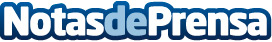 EMERY: SI QUEREMOS DE VERDAD SER PRIMEROS DE GRUPO, TENEMOS QUE EMPEZAR MAÑANA CON BUEN PIE"Datos de contacto:Nota de prensa publicada en: https://www.notasdeprensa.es/emery-si-queremos-de-verdad-ser-primeros-de Categorias: Fútbol http://www.notasdeprensa.es